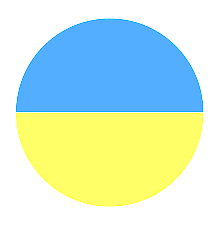 Рекомендаційна форма психологічної підтримки, Український проект (Дорослі)
Please return this form to: Therapeutic.Sheffield@refugeecouncil.org.ukДата надання рекомендації:  Дата надання рекомендації:  Дата надання рекомендації:  Підтверджена Згода була надана клієнтом для надання до базі даних Ради Біженців: так/ніПідтверджена Згода була надана клієнтом для надання до базі даних Ради Біженців: так/ніПідтверджена Згода була надана клієнтом для надання до базі даних Ради Біженців: так/ніДанні клієнтаДанні клієнтаДанні клієнтаІм’я:Ім’я:Прізвище:Дата народження:  Вік: Стать:Поточна адреса:Поточна адреса:Номер телефону:Країна походження:УкраїнаНаціональність/етнос:Бажана мова:Бажана стать терапевта:          Чоловіча     Жіноча      Інша   Преференції не відомі (РБ запитати клієнта, коли будете бронювати оцінювання)     Країна походження:УкраїнаНаціональність/етнос:Бажана мова:Бажана стать терапевта:          Чоловіча     Жіноча      Інша   Преференції не відомі (РБ запитати клієнта, коли будете бронювати оцінювання)     Потрібен перекладач:     Так      НіБажаний перекладач (якщо відомий):

Мова: Бажана стать перекладача:        Чоловіча        Жіноча       Інша    Преференції не відомі (РБ запитати клієнта, коли будете бронювати оцінювання)      Статус підтримкиСтатус підтримки Візова схема Українська сім’я  Дім для УкраїниДата прибуття до ВБ:BRP номер:BRP номер:Іншій реєстраційний номер (будь ласка визначте):Іншій реєстраційний номер (будь ласка визначте):Номер загальної лікарняної практики (GP):Номер телефону GP:                                        Адреса GP :Інформація клієнта та надані проблемиБудь ласка надайте скорочену розповідьТруднощі психічного здоров’я:Проблеми фізичного здоров’я/доступ:Практичні та/чи потреби соціальної підтримки Рекомендації з приводу фізичного здоров’я/захист  Рекомендації з приводу психічного здоров’я/захист Пільги/фінансова порада/захист Освіта дітей Освіта дорослих/ESOL  Соціальна підтримка Підтримка в працевлаштуванні   Інші (будь ласка надайте деталі нижче) Будь ласка надайте деталі будь-яких потреб практичної підтримки: Небезпека, наприклад, ризик заподіяння собі шкоди чи шкоди іншім:Залучені інші агенції  (наприклад,  Команда психічного здоров’я громади, Соціальні служби, Агенція з питань домашнього насильства, та інш.): Пріоритет рекомендаційного листа (термінове/не термінове):Відомості про того, хто надав рекомендаціюІм’я: Організація:Посада:Контактний номер:  